О внесении изменений в Муниципальную программу «Обеспечение жильем молодых семей на территории Городского округа «Жатай» на 2017-2019 годы» В соответствии с п.4 Порядка разработки, утверждения и реализации муниципальных программ Городского округа «Жатай», утвержденного Постановлением Главы Окружной Администрации ГО «Жатай» №170 от 16.09.2016 года, на основании  Распоряжения Главы Окружной Администрации ГО «Жатай» №878/1-р от 01.10.2018г. «О внесении изменений в бюджетную роспись на 2018 год»: 1. Внести изменения в Муниципальную программу «Обеспечение жильем молодых семей на территории Городского округа «Жатай» на 2017-2019 годы», утвержденную Постановлением Окружной Администрации  ГО «Жатай» №20-Г от 29.11.2016г.:В паспорте программы графу 2 строки 8 «Объем и источники финансирования, в том числе по годам реализации» изложить в следующей редакции: «Программа реализуется за счет средств федерального, республиканского, местного бюджетов, а также личных средств граждан и кредитных (заемных) средств в сумме               55 734,00 тыс. рублей в т.ч. из местного бюджета: 7 725,50 тыс. рублей;Республиканского бюджета: 5 384,00 тыс. рублей;Федерального бюджета: 8 624,50 тыс. рублей;Личные/ заемные средства граждан: 34 000,00 тыс. рублей.Расходы по годам:2017 год составят –18 384,50 тыс. рублей;2018 год составят –17 349,50 тыс. рублей;2019 год составят –20 000,00 тыс. рублей.Объем финансирования носит прогнозный характер и подлежит уточнению в установленном порядке при формировании бюджетов всех уровней». В разделе 6. «Ресурсное обеспечение программы» второй абзац:«Общий объем средств, предусмотренных на реализацию программы, составляет 57,6 млн. рублей.Средства местного бюджета составляют 7,1 млн.рублей; средства федерального бюджета – 9,3 млн.рублей; средства республиканского бюджета – 7,2 млн.рублей, а также привлеченные личные средства молодых семей – 34,0 млн.рублей.» изложить в следующей редакции:      «Общий объем средств, предусмотренных на реализацию программы, составляет 55 734,00 тыс. рублей.Средства местного бюджета составляют 7 725,50 тыс. рублей; средства федерального бюджета – 8 624,50 тыс. рублей; средства республиканского бюджета – 5 384,00 тыс. рублей, а также привлеченные личные средства молодых семей – 34 000,00 тыс. рублей».Приложение - Таблица 1. к программе «Обеспечение жильем молодых семей» «Объем финансирования муниципальной программы» изложить в редакции согласно Приложения №1 к настоящему Постановлению. Приложение №1 к программе «Обеспечение жильем молодых семей» «План реализации муниципальной программы» изложить в редакции согласно Приложения №2 к настоящему Постановлению.2. Управлению культуры, спорта, молодежной и семейной политики Окружной Администрации ГО «Жатай» обеспечить  контроль, отчетность и реализацию муниципальной программы.3. Финансово-экономическому Управлению Окружной Администрации ГО «Жатай» обеспечить финансирование программных мероприятий в пределах бюджетных ассигнований, предусмотренных на их реализацию.4. Настоящее постановление вступает в силу со дня официального опубликования.5. Контроль исполнения настоящего постановления возложить на 1-го заместителя Главы Окружной Администрации ГО «Жатай» Исаеву Е.Н.Глава                 			                       А.Е. КистеневРеспублика Саха (Якутия)Окружная Администрация Городского округа  "Жатай"ПОСТАНОВЛЕНИЕ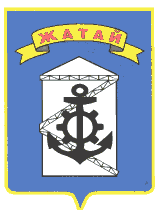 Саха θрθспyyбyлyкэтэ"Жатай" Куораттаађы уокуругун Уокуруктаађы  ДьаhалтатаУУРААХ « 21» ноябрь 2018г. № 56-г_ « 21» ноябрь 2018г. № 56-г_ « 21» ноябрь 2018г. № 56-г_приложение №1 к Постановлению приложение №1 к Постановлению приложение №1 к Постановлению приложение №1 к Постановлению Главы Окружной Администрации ГО "Жатай" № ______ от ________2018Главы Окружной Администрации ГО "Жатай" № ______ от ________2018Главы Окружной Администрации ГО "Жатай" № ______ от ________2018Главы Окружной Администрации ГО "Жатай" № ______ от ________2018Главы Окружной Администрации ГО "Жатай" № ______ от ________2018Главы Окружной Администрации ГО "Жатай" № ______ от ________2018Таблица 1 к программе "Обеспечение жильем молодых семей"Таблица 1 к программе "Обеспечение жильем молодых семей"Таблица 1 к программе "Обеспечение жильем молодых семей"Таблица 1 к программе "Обеспечение жильем молодых семей"Таблица 1 к программе "Обеспечение жильем молодых семей"Объем финансирования муниципальной программыОбъем финансирования муниципальной программыОбъем финансирования муниципальной программыОбъем финансирования муниципальной программыОбъем финансирования муниципальной программыОбъем финансирования муниципальной программыОбъем финансирования муниципальной программыИсточники финансированияОбъем финансирования, всегоОтчетный годТекущий год1-ый плановый период2-ый плановый период3-ой плановый периодФедеральный бюджет, в том числе:13 279,403 799,10855,804286,301 838,202 500,00- капитальные вложения- НИОКР, ПИР, ПСД- прочие расходыРеспубликанский бюджет, в том числе:9 951,902 436,202 131,703222,70161,302 000,00- капитальные вложения- НИОКР, ПИР, ПСД- прочие расходыМестный бюджет, в том числе:13 581,803 356,302 500,002875,502 350,002 500,00- капитальные вложения- НИОКР, ПИР, ПСД- прочие расходыВнебюджетные источники, в том числе:45 285,607 152,404 133,208 000,0013 000,0013 000,00- капитальные вложения- НИОКР, ПИР, ПСД- прочие расходыИтого:82 098,7016 744,009 620,7018 384,5017 349,50020 000,00Приложение №2 к постановлению Главы Окружной Администрации ГО"Жатай" № _____ от ______2018               Приложение №1 к программе "Обеспечение жильем молодых семей" Приложение №2 к постановлению Главы Окружной Администрации ГО"Жатай" № _____ от ______2018               Приложение №1 к программе "Обеспечение жильем молодых семей" Приложение №2 к постановлению Главы Окружной Администрации ГО"Жатай" № _____ от ______2018               Приложение №1 к программе "Обеспечение жильем молодых семей" Приложение №2 к постановлению Главы Окружной Администрации ГО"Жатай" № _____ от ______2018               Приложение №1 к программе "Обеспечение жильем молодых семей" Приложение №2 к постановлению Главы Окружной Администрации ГО"Жатай" № _____ от ______2018               Приложение №1 к программе "Обеспечение жильем молодых семей" Приложение №2 к постановлению Главы Окружной Администрации ГО"Жатай" № _____ от ______2018               Приложение №1 к программе "Обеспечение жильем молодых семей" Приложение №2 к постановлению Главы Окружной Администрации ГО"Жатай" № _____ от ______2018               Приложение №1 к программе "Обеспечение жильем молодых семей" Приложение №2 к постановлению Главы Окружной Администрации ГО"Жатай" № _____ от ______2018               Приложение №1 к программе "Обеспечение жильем молодых семей" Приложение №2 к постановлению Главы Окружной Администрации ГО"Жатай" № _____ от ______2018               Приложение №1 к программе "Обеспечение жильем молодых семей" Приложение №2 к постановлению Главы Окружной Администрации ГО"Жатай" № _____ от ______2018               Приложение №1 к программе "Обеспечение жильем молодых семей" Приложение №2 к постановлению Главы Окружной Администрации ГО"Жатай" № _____ от ______2018               Приложение №1 к программе "Обеспечение жильем молодых семей" Приложение №2 к постановлению Главы Окружной Администрации ГО"Жатай" № _____ от ______2018               Приложение №1 к программе "Обеспечение жильем молодых семей" План реализации муниципальной программыПлан реализации муниципальной программыПлан реализации муниципальной программыПлан реализации муниципальной программыПлан реализации муниципальной программыПлан реализации муниципальной программыПлан реализации муниципальной программыПлан реализации муниципальной программыПлан реализации муниципальной программыПлан реализации муниципальной программыПлан реализации муниципальной программыПлан реализации муниципальной программыПлан реализации муниципальной программыПлан реализации муниципальной программыN п/пНаименование мероприятийСроки реализацииВсего финансовых средствв том числе по источникам финансированияв том числе по источникам финансированияв том числе по источникам финансированияв том числе по источникам финансированияОтветственный исполнительN п/пНаименование мероприятийСроки реализацииВсего финансовых средствФедеральный бюджетБюджет РС(Я)Бюджет                             ГО "Жатай"Внебюджетные источникиОтветственный исполнитель123456789Муниципальная программа "Обеспечение жильем молодых семей на территории Городского округа "Жатай" на 2017 - 2019 годы"Муниципальная программа "Обеспечение жильем молодых семей на территории Городского округа "Жатай" на 2017 - 2019 годы"Муниципальная программа "Обеспечение жильем молодых семей на территории Городского округа "Жатай" на 2017 - 2019 годы"Муниципальная программа "Обеспечение жильем молодых семей на территории Городского округа "Жатай" на 2017 - 2019 годы"Муниципальная программа "Обеспечение жильем молодых семей на территории Городского округа "Жатай" на 2017 - 2019 годы"Муниципальная программа "Обеспечение жильем молодых семей на территории Городского округа "Жатай" на 2017 - 2019 годы"Муниципальная программа "Обеспечение жильем молодых семей на территории Городского округа "Жатай" на 2017 - 2019 годы"Муниципальная программа "Обеспечение жильем молодых семей на территории Городского округа "Жатай" на 2017 - 2019 годы"Муниципальная программа "Обеспечение жильем молодых семей на территории Городского округа "Жатай" на 2017 - 2019 годы"N.Цель N. Предоставление муниципальной поддержки в решении жилищной проблемы молодфым семаьямЦель N. Предоставление муниципальной поддержки в решении жилищной проблемы молодфым семаьямЦель N. Предоставление муниципальной поддержки в решении жилищной проблемы молодфым семаьямЦель N. Предоставление муниципальной поддержки в решении жилищной проблемы молодфым семаьямЦель N. Предоставление муниципальной поддержки в решении жилищной проблемы молодфым семаьямЦель N. Предоставление муниципальной поддержки в решении жилищной проблемы молодфым семаьямЦель N. Предоставление муниципальной поддержки в решении жилищной проблемы молодфым семаьямЦель N. Предоставление муниципальной поддержки в решении жилищной проблемы молодфым семаьямОтчетный год2015г.16744,003799,102436,203356,307152,40Окружная Администрация ГО "Жатай"Текущий год2016г.9620,70855,802131,702500,004133,20Окружная Администрация ГО "Жатай"1-й плановый год2017г.18384,504286,303222,702875,508000,00Окружная Администрация ГО "Жатай"2-й плановый год2018г.17349,5001838,20161,302350,0013000,00Окружная Администрация ГО "Жатай"3-й плановый год2019г.20000,002500,002000,002500,0013000,00Окружная Администрация ГО "Жатай"N. 1.Задача N. 1: Обеспечение организационного механизма предоставления молодым семьям социальных выплат на приобретение (строительство) жильяЗадача N. 1: Обеспечение организационного механизма предоставления молодым семьям социальных выплат на приобретение (строительство) жильяЗадача N. 1: Обеспечение организационного механизма предоставления молодым семьям социальных выплат на приобретение (строительство) жильяЗадача N. 1: Обеспечение организационного механизма предоставления молодым семьям социальных выплат на приобретение (строительство) жильяЗадача N. 1: Обеспечение организационного механизма предоставления молодым семьям социальных выплат на приобретение (строительство) жильяЗадача N. 1: Обеспечение организационного механизма предоставления молодым семьям социальных выплат на приобретение (строительство) жильяЗадача N. 1: Обеспечение организационного механизма предоставления молодым семьям социальных выплат на приобретение (строительство) жильяЗадача N. 1: Обеспечение организационного механизма предоставления молодым семьям социальных выплат на приобретение (строительство) жильяОтчетный год2015г.16744,003799,102436,203356,307152,40Окружная Администрация ГО "Жатай"Текущий год2016г.9620,70855,802131,702500,004133,20Окружная Администрация ГО "Жатай"1-й плановый год2017г.18384,504286,303222,702875,508000,00Окружная Администрация ГО "Жатай"2-й плановый год2018г.17349,5001838,20161,302350,0013000,00Окружная Администрация ГО "Жатай"3-й плановый год2019г.20000,002500,002000,002500,0013000,00Окружная Администрация ГО "Жатай"N. 1.1Мероприятие N 1.1: Организация учета молодых семей, участников программы ( формирование списков, выдача свидетельств о праве на получение социальной выплаты)Мероприятие N 1.1: Организация учета молодых семей, участников программы ( формирование списков, выдача свидетельств о праве на получение социальной выплаты)Мероприятие N 1.1: Организация учета молодых семей, участников программы ( формирование списков, выдача свидетельств о праве на получение социальной выплаты)Мероприятие N 1.1: Организация учета молодых семей, участников программы ( формирование списков, выдача свидетельств о праве на получение социальной выплаты)Мероприятие N 1.1: Организация учета молодых семей, участников программы ( формирование списков, выдача свидетельств о праве на получение социальной выплаты)Мероприятие N 1.1: Организация учета молодых семей, участников программы ( формирование списков, выдача свидетельств о праве на получение социальной выплаты)Мероприятие N 1.1: Организация учета молодых семей, участников программы ( формирование списков, выдача свидетельств о праве на получение социальной выплаты)Мероприятие N 1.1: Организация учета молодых семей, участников программы ( формирование списков, выдача свидетельств о праве на получение социальной выплаты)Отчетный год2015г.без финансированиябез финансированиябез финансированиябез финансированиябез финансированияОкружная Администрация ГО "Жатай"Текущий год2016г.без финансированиябез финансированиябез финансированиябез финансированиябез финансированияОкружная Администрация ГО "Жатай"1-й плановый год2017г.без финансированиябез финансированиябез финансированиябез финансированиябез финансированияОкружная Администрация ГО "Жатай"2-й плановый год2018г.без финансированиябез финансированиябез финансированиябез финансированиябез финансированияОкружная Администрация ГО "Жатай"3-й плановый год2019г.без финансированиябез финансированиябез финансированиябез финансированиябез финансированияОкружная Администрация ГО "Жатай"N. 1.2Мероприятие N 1.1: Осуществление социальной выплатыМероприятие N 1.1: Осуществление социальной выплатыМероприятие N 1.1: Осуществление социальной выплатыМероприятие N 1.1: Осуществление социальной выплатыМероприятие N 1.1: Осуществление социальной выплатыМероприятие N 1.1: Осуществление социальной выплатыМероприятие N 1.1: Осуществление социальной выплатыМероприятие N 1.1: Осуществление социальной выплатыОтчетный год2015г.16744,003799,102436,203356,307152,40Окружная Администрация ГО "Жатай"Текущий год2016г.9620,70855,802131,702500,004133,20Окружная Администрация ГО "Жатай"1-й плановый год2017г.18384,504286,303222,702875,508000,00Окружная Администрация ГО "Жатай"2-й плановый год2018г.17349,5001838,20161,302350,0013000,00Окружная Администрация ГО "Жатай"3-й плановый год2019г.20000,002500,002000,002500,0013000,00Окружная Администрация ГО "Жатай"